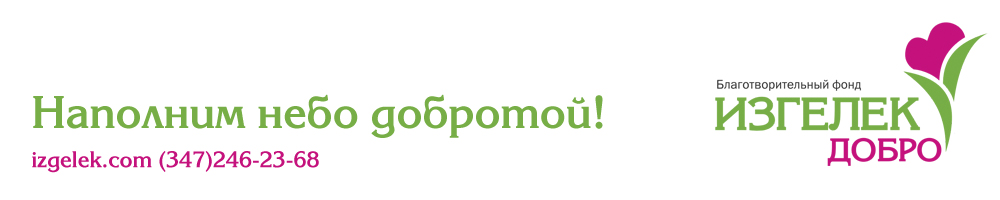 АНКЕТАЗаявлениеПрошу оказать помощь моему сыну Иванову В.В. - Возраст ребенка. - Какую помощь вы хотите получить.-Обоснование, почему у вас нет возможности оплатить лечение самостоятельно. Дата и подписьСогласие на обработку персональных данныхЯ, ______________________________________________________________________________________Паспорт _________________________________________________________________________________Дата выдачи_________Выдан_______________________________________________________________Адрес по прописке________________________________________________________________________Являясь законным представителем ___________________________________________ ______________ _____________________________________________________________(ФИО, дата рождения ребенка)* *данный пункт заполняется только в случае, если заявление об оказании помощи пишется от законного представителя            (матери, отца, опекуна) Если вы пишете заявление об оказании помощи Вам (для тех кто старше 18 и дееспособен), данный пункт не заполняется. в соответствии с Федеральным законом "О персональных данных" от 27.07.2006 г. № 152-ФЗ даю свое согласие Благотворительному Фонду «Изгелек» на обработку любым способом, предусмотренным вышеуказанным законом (сбор, запись, систематизация, автоматизированная обработка, накопление, хранение, уточнение, извлечение, использование, передача), следующих персональных данных обо мне/ребенке: ФИО, данные свидетельства о рождении, паспорта, диагноз, сведения о социальном положении семьи, сведения о составе семьи, личных качествах, фотографии и видеоизображения мои/ребенка без ограничения по срокам. Даю согласие на размещение этих данных на сайте фонда «Изгелек» izgelek.com, на страницах фонда в социальных сетях, в печатной продукции фонда, в онлайн-рекламе (баннеры, объявления, буклеты, листовки, информационные листы на ящиках пожертвования фонда и пр.) и в средствах массовой информации. Фонд «Изгелек» обрабатывает предоставленные персональные данные для поиска благотворительных пожертвований на оказание помощи заявителю (мне/ребенку). ДатаПодписьФИО РебенкаДата рожденияТочный диагноз Лечебное учреждение, в котором состоите на учетеЛечащий врачРОДИТЕЛИМАМА ФИО, дата рождения, номер мобильного телефонаАдрес электронной почты, ссылка на страницы в социальных сетяхМесто работы, должностьВ каких общественных/некоммерческих организациях состоитПАПА ФИО, дата рождения, номер мобильного телефонаАдрес электронной почты, ссылка на страницы в социальных сетяхМесто работы, должностьВ каких общественных/некоммерческих организациях состоитКраткое описание болезни ребенка (с чего началось, как проявлялось заболевание, какое лечение уже прошли, каких результатов достигли)Дополнительная информация о ребёнке (номер д/с, школы, в какую группу или класс ходит, какие секции и кружки посещает, чем интересуется и т.д.)Семейное положение (полная или неполная семья, сколько детей в семье (указать имена и даты рождения), материальное положение (является ли семья малоимущей)Обращения за помощью Обращались ли в какие-либо другие фонды/организации; если да, то в какие?Получали ли какую-либо помощь от других фондов; если да то, какую?Получаете ли помощь сейчас; если да, то какую?В каких государственных учреждениях проходили лечение?В каких частных клиниках и реацентрах проходили лечение?Какая помощь нужна (отметить нужное)Реабилитационное лечение (указать клинику или реацентр) Оплата лечения в зарубежной клинике (указать клинику)Оплата лечения в российской клинике (указать клинику)Обеспечение расходными материалами к инсулиновой помпеПриобретение лекарственных препаратов (указать каких)Приобретение изделий медицинского назначения (указать каких)Оплата проезда, проживанияКак Вы впервые узнали о нашем Фонде?Готовы ли вы оказывать помощь в сборе средств?НЕКОММЕРЧЕСКАЯ ОРГАНИЗАЦИЯ«БЛАГОТВОРИТЕЛЬНЫЙ ФОНД «ИЗГЕЛЕК»(Благотворительный фонд «Изгелек»)ул. Зайнаб Биишевой, д.12, г. Уфа,Республика Башкортостан, Россия, 450074Тел./факс  +7 (347)246-23-68,e-mail:  info@izgelek.com, сайт: www.izgelek.comОКПО 92842250, ОГРН 1110200006025,ИНН 0277985598, КПП 027401001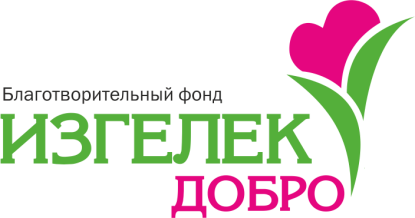 КОММЕРЦИЯЛАШМАҒАН ОЙОШМА«ИЗГЕЛЕК» ХӘЙРИӘ ФОНДЫ»(«Изгелек» хәйриә фонды)Зәйнәб Биишева ур., 12-се йорт, Өфө ҡ., Башҡортостан Республикаһы, Рәсәй, 450074Тел./факс  +7 (347)246-23-68,e-mail:  info@izgelek.com, сайт: www.izgelek.comОКПО 92842250, ОГРН 1110200006025,ИНН 0277985598, КПП 027401001